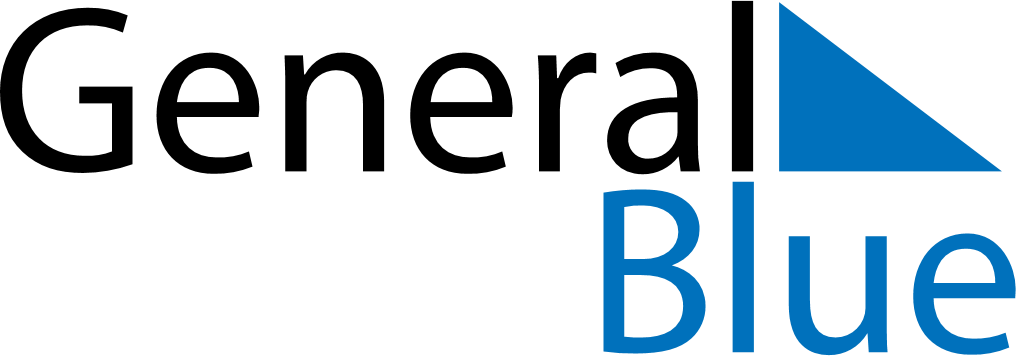 May 2029May 2029May 2029May 2029May 2029May 2029SpainSpainSpainSpainSpainSpainSundayMondayTuesdayWednesdayThursdayFridaySaturday12345Labour Day6789101112Mother’s Day1314151617181920212223242526Pentecost2728293031NOTES